INFORMACJA O SYTUACJI NA LOKALNYM RYNKU PRACY W POWIECIE DĄBROWSKIM WEDŁUG STANU
 NA KONIEC WRZEŚNIA 2020 ROKUPoziom bezrobociaNa koniec września 2020 roku w Powiatowym Urzędzie Pracy w Dąbrowie Tarnowskiej zarejestrowanych osób bezrobotnych było 2565. To o 268 osób więcej niż na koniec analogicznego roku poprzedniego, co oznacza 11,7 procentowy wzrost bezrobocia rok do roku. W stosunku do poprzedniego miesiąca bezrobocie spadło o 0,6 punktu procentowego (spadek o 16 osób).Wykres 1. Bezrobocie w powiecie dąbrowskim w latach 2019 - 2020Z ogółu zarejestrowanych bezrobotnych na koniec września 2020 roku stanowiły: 83,7% osoby bezrobotne bez prawa do zasiłku (2148 osób),86,4% osoby poprzednio pracujące (2217 osób),74,1% osoby zamieszkałe na wsi (1901 osób),55,8% kobiety (1430 osób),55,9% osoby długotrwale bezrobotne (1434 osoby),34,0% osoby bez kwalifikacji zawodowych (872 osoby).Stopa bezrobociaNa koniec sierpnia 2020 r. stopa bezrobocia przedstawiała się następująco:Tabela 1. Stopa bezrobociaRysunek 1. Stopa bezrobocia według powiatów województwa małopolskiego  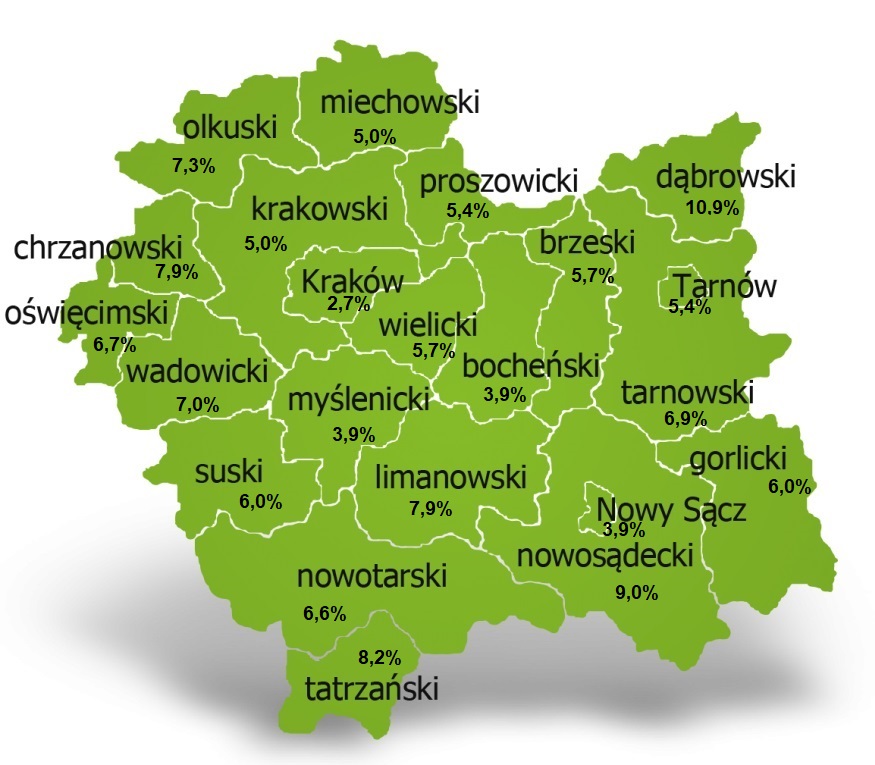 Na koniec września 2020 r. spośród 22 powiatów województwa małopolskiego stopa bezrobocia w powiecie dąbrowskim osiągnęła największą wartość 10,9 punków procentowych.Przepływy bezrobotnych w rejestrachNa kształt poziomu bezrobocia ma wpływ wielkość i dynamika zmian w napływie i odpływie z bezrobocia. W miesiącu wrześniu 2020 r. zarejestrowano 348 osób  bezrobotnych oraz wyrejestrowano 364 osoby. Oznacza to, że saldo napływu było ujemne. Spośród zarejestrowanych 7 osób zostało zwolnionych z przyczyn leżących po stronie pracodawcy (przed rokiem było to 8 osób), zaś 56 osób dotychczas nie pracowało. Natomiast z pośród osób wyłączonych 231 podjęło pracę.Wykres 3.Napływ i odpływ bezrobocia w powiecie dąbrowskimTabela 2. Wyłączenia z ewidencji według przyczynOfert pracyW miesiącu wrześniu 2020 r. Powiatowy Urząd Pracy w Dąbrowie Tarnowskiej miał w dyspozycji 159 miejsc pracy i miejsc aktywizacji zawodowej. Liczba zgłoszonych ofert pracy w porównaniu do poprzedniego miesiąca była większa o 31 miejsca pracy. W stosunku do analogicznego roku poprzedniego liczba miejsc pracy i miejsc aktywizacji zawodowej była większa o 9,7%. W miesiącu wrześniu 2020r. miejsca pracy subsydiowanej stanowiły 63,5% (101 miejsc pracy) wszystkich ofert.  Tabela 3. Miejsca pracy i miejsca aktywizacji zawodowejWykres 4. Miejsca pracy i miejsca aktywizacji zawodowej 2020 rokuStruktura bezrobotnych Na koniec września wśród bezrobotnych najliczniejsza grupa legitymowała się  wykształceniem zasadniczym zawodowym (33,4%) oraz policealnym i średnim zawodowym (21,9%). Osoby w wieku produkcyjnym mobilnym (18-44 lata) stanowiły 76,2% zarejestrowanych. Znaczna część osób posiadała niewielkie doświadczenie zawodowe liczone stażem pracy do 5 lat (21,0% bezrobotnych posiadało staż pracy do 1 roku, a 33,6% od 1 do 5 lat). Bezrobotni bez stażu stanowili 13,6% zarejestrowanych osób bezrobotnych.	Tabela 4. Struktura bezrobotnych według wykształceniaTabela 5. Struktura bezrobotnych według wiekuTabela 6. Struktura bezrobotnych według stażu pracyTabela 7. Struktura bezrobotnych według czasu pozostawania bez pracyOsoby w szczególnej sytuacji na rynku pracyNa koniec września spośród osób będących w szczególnej sytuacji na rynku pracy najliczniejszą grupę stanowili długotrwale bezrobotni – 55,9% ogółu (1434 osoby). Bezrobotni do 30 roku życia stanowili 39,4% (1011 osób), a powyżej 50 roku życia 17,3% (445 osób). Wśród osób bezrobotnych będących w szczególnej sytuacji znaczny był także udział osób sprawujących opiekę na co najmniej jednym dzieckiem do 6 roku życia – 24,4% (625 osób). Osoby bezrobotne niepełnosprawne stanowiły 4,2% (108 osób).Wykres 5. Bezrobotni w szczególnej sytuacji na rynku pracyKobietyWedług stanu na koniec września 2020 r. zarejestrowanych było 1430 kobiet, co stanowi 55,8% ogółu bezrobotnych. Liczba bezrobotnych kobiet spadła o 46 osób. W miesiącu wrześniu 2020 r. zarejestrowano 157 kobiet, co stanowi 45,1% ogółu nowo zarejestrowanych, a wyłączono z ewidencji 203 kobiety, co stanowi 55,8% ogółu wyłączonych. Liczba kobiet bez prawa do zasiłku 1217 tj. 47,4% ogółu bezrobotnych.Bezrobocie w gminach na terenie powiatu dąbrowskiego.Na terenie powiatu dąbrowskiego występuje duże przestrzenne zróżnicowanie natężenia poziomu bezrobocia. Poniższy wykres przedstawia zróżnicowanie zarejestrowanych osób bezrobotnych według miejsca zamieszkania z podziałem na poszczególne gminy.Wykres 6. Bezrobocie w gminach powiatu dąbrowskiegoW ogólnej liczbie zarejestrowanych udział w poszczególnych samorządach jest różny. Według stanu koniec września 2020 r. najwięcej zarejestrowanych osób bezrobotnych pochodzi z terenów miasta i gminy Dąbrowa Tarnowska – 905 (35,3%) oraz miasta i gminy Szczucin – 683 osoby (26,6% ogółu bezrobotnych). Najmniej zaś gminy: Bolesław – 81 osób (3,2%) oraz  Gręboszów – 90 osób (3,5%  ogółu bezrobotnych).Poszukujący pracyPoza ogólną liczbą bezrobotnych Powiatowy Urząd Pracy obsługuje jeszcze osoby, które są ewidencjonowane jako poszukujące pracy. Na koniec września 2020 roku w PUP w Dąbrowie Tarnowskiej, jako poszukujący pracy zarejestrowanych było 25 osób (w tym kobiet 15). Spośród, których 6 osób to niepełnosprawni niepozostający w zatrudnieniu.Napływ cudzoziemców do powiatu dąbrowskiegoW miesiącu wrześniu 2020 r. Powiatowy Urząd Pracy w Dąbrowie Tarnowskiej  zarejestrował 1 oświadczenie o zamiarze powierzenia wykonywania pracy cudzoziemcowi – Obywatelowi Republiki Armenii, Republiki Białorusi, Republiki Gruzji, Republiki Mołdawii, Federacji Rosyjskiej lub Ukrainy. Ponadto do urzędu nie wpłynęły wnioski o wydanie zezwolenia na pracę sezonową cudzoziemców. W miesiącu wrześniu 2020 roku  wydano 4 zezwolenia na pracę sezonową.Wykres 7. Napływ cudzoziemców do powiatu dąbrowskiego w 2020 r.Bezrobocie w powiecie dąbrowskim w 2020 rokuStopa bezrobocia 
SIERPIEŃ 2020porównanie do 
poprzedniego rokuporównanie do
poprzedniego miesiącapowiat dąbrowski – 10,9%+ 1,1% 0,0%województwo małopolskie – 5,2 %+ 1,1%0,0%Polska – 6,1%+ 0,9%0,0%Główne powody wyłączenia z ewidencjiGłówne powody wyłączenia z ewidencjiGłówne powody wyłączenia z ewidencjiWrzesień 2020Wrzesień 2020Główne powody wyłączenia z ewidencjiGłówne powody wyłączenia z ewidencjiGłówne powody wyłączenia z ewidencjiLiczbaUdziałpodjęcia pracypodjęcia pracypodjęcia pracy23163,5%w tymniesubsydiowanejniesubsydiowanej17548,1%w tymsubsydiowanejsubsydiowanej5615,4%w tymw tymprac interwencyjnych154,1%w tymw tymrobót publicznych164,4%w tymw tympodjęcia działalności gospodarczej41,1%w tymw tymw ramach refundacji kosztów zatrudnienia bezrobotnego154,1%w tymw tymw ramach bonu na zasiedlenie61,6%w tymw tymdofinansowania wynagrodzenia skierowanego bezrobotnego powyżej 50 roku życia00,0%rozpoczęcie szkoleniarozpoczęcie szkoleniarozpoczęcie szkolenia277,4%rozpoczęcie stażurozpoczęcie stażurozpoczęcie stażu3910,7%rozpoczęcie prac społecznie użytecznychrozpoczęcie prac społecznie użytecznychrozpoczęcie prac społecznie użytecznych00,0%niepotwierdzenia gotowości do podjęcia pracyniepotwierdzenia gotowości do podjęcia pracyniepotwierdzenia gotowości do podjęcia pracy61,6%dobrowolnej rezygnacji ze statusu bezrobotnegodobrowolnej rezygnacji ze statusu bezrobotnegodobrowolnej rezygnacji ze statusu bezrobotnego349,3%WyszczególnienieWyszczególnieniewrzesień
2019wrzesień
2020różnica w liczbachróżnica w %Miejsca pracy i miejsca aktywizacji zawodowejMiejsca pracy i miejsca aktywizacji zawodowej14515914+9,7%w tymsubsydiowane55101+46+83,6%w tymniesubsydiowane9058-32-35,6%Poziom wykształceniawrzesień 2020 r.wrzesień 2020 r.Poziom wykształceniaLiczbaUdział %wyższe33813,2%policealne i średnie zawodowe56221,9%średnie ogólnokształcące32212,6%zasadnicze zawodowe85833,4%gimnazjalne i poniżej48518,9%RAZEM2565100%Wiekwrzesień 2020 r.wrzesień 2020 r.WiekLiczbaUdział %18-2452420,4%25-3486933,9%35-4456221,9%45-5432612,7%55-591807,0%60 lat i więcej1044,1%RAZEM2565100%Staż pracy ogółemwrzesień 2020 r.wrzesień 2020 r.Staż pracy ogółemLiczbaUdział %do 1 roku53821,0%1-586333,6%5-1038915,2%10-2026310,3%20-301254,9%30 lat i więcej391,5%bez stażu34813,6%RAZEM2565100%Czas pozostawania bez pracy w miesiącachwrzesień 2020 r.wrzesień 2020 r.Czas pozostawania bez pracy w miesiącachLiczbaUdział %do 131812,4%1-327910,9%3-629311,4%6-1255121,5%12-2446918,3%powyżej 2465525,5%RAZEM2565100%MiesiącLiczba bezrobotnych ogółem Liczba bezrobotnych kobietNapływOdpływLiczba ofert pracyStopa bezrobocia(w %)styczeń252414463852296610,6%Luty2521142830030315710,6%Marzec247214082352846210,4%Kwiecień255714451881036310,7%Maj261514882341769111,0%Czerwiec2613148522923112211,0%lipiec258514702552838610,9%Sierpień2581147624324712810,9%Wrzesień25651430348364159Październiklistopadgrudzień